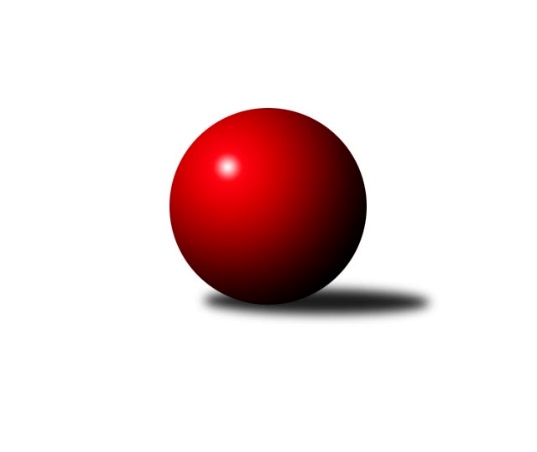 Č.13Ročník 2021/2022	22.1.2022Nejlepšího výkonu v tomto kole: 3685 dosáhlo družstvo: SK Podlužan Prušánky 3. KLM D 2021/2022Výsledky 13. kolaSouhrnný přehled výsledků:TJ Centropen Dačice B	- TJ Loko.České Budějovice 	7:1	3349:3202	15.0:9.0	22.1.TJ Start Jihlava 	- TJ Sokol Šanov 	2:6	3185:3234	10.0:14.0	22.1.TJ Sokol Machová 	- TJ Sokol Mistřín 	5:3	3211:3200	12.0:12.0	22.1.SK Podlužan Prušánky 	- TJ Centropen Dačice C	8:0	3685:3335	17.0:7.0	22.1.TJ Sokol Slavonice	- TJ Lokomotiva Valtice  	5:3	3146:3140	10.5:13.5	22.1.TJ Sokol Husovice C	- KK Slavoj Žirovnice 	3:5	3201:3257	12.5:11.5	22.1.Tabulka družstev:	1.	SK Podlužan Prušánky	12	11	0	1	72.5 : 23.5 	175.5 : 112.5 	 3350	22	2.	TJ Centropen Dačice B	12	10	0	2	76.0 : 20.0 	181.5 : 106.5 	 3304	20	3.	TJ Sokol Slavonice	13	8	1	4	57.0 : 47.0 	160.0 : 152.0 	 3270	17	4.	TJ Sokol Mistřín	13	8	0	5	55.0 : 49.0 	156.5 : 155.5 	 3237	16	5.	TJ Sokol Šanov	13	7	1	5	58.0 : 46.0 	159.0 : 153.0 	 3245	15	6.	TJ Loko.České Budějovice	13	7	1	5	55.0 : 49.0 	159.0 : 153.0 	 3224	15	7.	TJ Start Jihlava	13	5	2	6	48.0 : 56.0 	143.5 : 168.5 	 3225	12	8.	TJ Sokol Machová	13	5	0	8	49.0 : 55.0 	163.5 : 148.5 	 3198	10	9.	KK Slavoj Žirovnice	13	5	0	8	45.0 : 59.0 	142.0 : 170.0 	 3211	10	10.	TJ Lokomotiva Valtice 	13	4	2	7	43.5 : 60.5 	149.5 : 162.5 	 3284	10	11.	TJ Centropen Dačice C	13	2	0	11	30.0 : 74.0 	128.5 : 183.5 	 3189	4	12.	TJ Sokol Husovice C	13	1	1	11	27.0 : 77.0 	129.5 : 182.5 	 3202	3Podrobné výsledky kola:	 TJ Centropen Dačice B	3349	7:1	3202	TJ Loko.České Budějovice 	Petr Janák	144 	 149 	 115 	137	545 	 2:2 	 536 	 128	132 	 128	148	Martin Voltr	Karel Novák	137 	 147 	 140 	147	571 	 4:0 	 486 	 123	121 	 117	125	Bedřich Vondruš	Pavel Kabelka	133 	 148 	 142 	148	571 	 3:1 	 522 	 134	110 	 140	138	Jaroslav Mihál	Milan Kabelka	130 	 119 	 123 	152	524 	 1:3 	 550 	 135	134 	 137	144	Václav Klojda ml.	Lukáš Prkna	131 	 139 	 156 	144	570 	 3:1 	 554 	 129	148 	 145	132	Pavel Černý	Tomáš Bártů	151 	 136 	 138 	143	568 	 2:2 	 554 	 123	124 	 147	160	Lukáš Klojdarozhodčí: Zajíc VáclavNejlepšího výkonu v tomto utkání: 571 kuželek dosáhli: Karel Novák, Pavel Kabelka	 TJ Start Jihlava 	3185	2:6	3234	TJ Sokol Šanov 	Petr Votava	152 	 129 	 151 	127	559 	 2:2 	 569 	 121	164 	 145	139	Jaroslav Klimentík	Petr Hlaváček	132 	 141 	 127 	133	533 	 2:2 	 526 	 139	120 	 136	131	Milan Volf	Martin Votava	134 	 123 	 128 	139	524 	 2:2 	 523 	 126	141 	 134	122	Jan Zifčák ml.	Zdeněk Švehlík	131 	 127 	 132 	118	508 	 2:2 	 516 	 121	135 	 126	134	Petr Bakaj	Roman Doležal *1	135 	 130 	 106 	144	515 	 1:3 	 541 	 143	143 	 135	120	Petr Mika	Jiří Vlach	120 	 142 	 152 	132	546 	 1:3 	 559 	 143	146 	 136	134	Jiří Konvalinkarozhodčí:  Vedoucí družstevstřídání: *1 od 91. hodu Sebastián ZavřelNejlepší výkon utkání: 569 - Jaroslav Klimentík	 TJ Sokol Machová 	3211	5:3	3200	TJ Sokol Mistřín 	Michal Laga	138 	 152 	 134 	152	576 	 3:1 	 531 	 141	149 	 122	119	Josef Blaha	Milan Dovrtěl	125 	 149 	 108 	125	507 	 1:3 	 534 	 131	129 	 140	134	Radim Pešl	Roman Hrančík	152 	 138 	 138 	127	555 	 3:1 	 520 	 131	126 	 144	119	Petr Valášek	Bohuslav Husek *1	131 	 122 	 138 	148	539 	 3:1 	 520 	 121	130 	 126	143	Jakub Cizler	Josef Benek *2	106 	 124 	 124 	129	483 	 1:3 	 519 	 108	147 	 140	124	Radek Blaha	Vlastimil Brázdil	143 	 141 	 131 	136	551 	 1:3 	 576 	 130	146 	 152	148	Marek Ingrrozhodčí: Michael Divílek st.střídání: *1 od 65. hodu Jiří Fryštacký, *2 od 31. hodu Jiří MichalíkNejlepšího výkonu v tomto utkání: 576 kuželek dosáhli: Michal Laga, Marek Ingr	 SK Podlužan Prušánky 	3685	8:0	3335	TJ Centropen Dačice C	Martin Procházka	154 	 182 	 164 	162	662 	 3:1 	 526 	 155	115 	 125	131	Jakub Stuchlík	Dominik Fojtík	159 	 130 	 143 	173	605 	 2:2 	 555 	 137	131 	 154	133	Karel Fabeš	Jan Zálešák	158 	 150 	 159 	155	622 	 2:2 	 593 	 164	152 	 134	143	Vítězslav Stuchlík	Stanislav Zálešák	142 	 132 	 150 	142	566 	 2:2 	 563 	 149	140 	 138	136	Stanislav Kučera	Lukáš Hlavinka	161 	 151 	 170 	144	626 	 4:0 	 528 	 140	126 	 129	133	Jan Kubeš	Zdeněk Zálešák	134 	 145 	 162 	163	604 	 4:0 	 570 	 129	141 	 149	151	Stanislav Dvořákrozhodčí: Jiří LaukoNejlepší výkon utkání: 662 - Martin Procházka	 TJ Sokol Slavonice	3146	5:3	3140	TJ Lokomotiva Valtice  	Miroslav Kadrnoška	138 	 127 	 139 	127	531 	 2.5:1.5 	 521 	 128	127 	 131	135	Jan Herzán	David Drobilič	135 	 116 	 126 	139	516 	 2:2 	 514 	 136	125 	 119	134	František Herůfek ml.	Zdeněk Holub	126 	 120 	 140 	139	525 	 1:3 	 521 	 129	121 	 128	143	Vladimír Čech	Pavel Blažek	153 	 123 	 121 	126	523 	 1:3 	 507 	 124	127 	 129	127	Robert Herůfek	Jiří Matoušek	125 	 134 	 132 	139	530 	 2:2 	 558 	 154	131 	 116	157	Zdeněk Musil	Jiří Svoboda	129 	 122 	 124 	146	521 	 2:2 	 519 	 134	116 	 132	137	David Stárarozhodčí: Josef SmažilNejlepší výkon utkání: 558 - Zdeněk Musil	 TJ Sokol Husovice C	3201	3:5	3257	KK Slavoj Žirovnice 	Marek Škrabal	114 	 129 	 118 	131	492 	 0:4 	 603 	 156	156 	 143	148	Patrik Solař	Pavel Husar	154 	 132 	 138 	130	554 	 3:1 	 560 	 143	123 	 134	160	František Jakoubek	Jakub Haresta	156 	 143 	 160 	148	607 	 4:0 	 540 	 131	142 	 146	121	David Švéda	Radim Kozumplík	153 	 157 	 130 	118	558 	 4:0 	 487 	 125	125 	 122	115	Vilém Ryšavý *1	Dalibor Dvorník *2	118 	 122 	 123 	118	481 	 0.5:3.5 	 526 	 146	122 	 136	122	Pavel Ryšavý	Martin Gabrhel	138 	 128 	 124 	119	509 	 1:3 	 541 	 125	136 	 144	136	Libor Kočovskýrozhodčí: Karel Gabrhelstřídání: *1 od 61. hodu František Kožich, *2 od 40. hodu Igor SedlákNejlepší výkon utkání: 607 - Jakub HarestaPořadí jednotlivců:	jméno hráče	družstvo	celkem	plné	dorážka	chyby	poměr kuž.	Maximum	1.	Jan Vařák 	TJ Lokomotiva Valtice  	597.75	389.1	208.7	2.3	4/6	(641)	2.	Martin Procházka 	SK Podlužan Prušánky 	576.33	383.5	192.8	4.0	6/7	(662)	3.	Josef Brtník 	TJ Centropen Dačice B	574.65	372.1	202.6	1.4	4/5	(618)	4.	Jan Zálešák 	SK Podlužan Prušánky 	573.27	382.4	190.9	2.8	5/7	(645)	5.	Lukáš Hlavinka 	SK Podlužan Prušánky 	572.87	368.9	204.0	2.1	5/7	(626)	6.	Zdeněk Zálešák 	SK Podlužan Prušánky 	566.88	377.2	189.6	4.0	5/7	(647)	7.	Martin Tesařík 	SK Podlužan Prušánky 	566.13	379.7	186.4	4.3	6/7	(619)	8.	Pavel Kabelka 	TJ Centropen Dačice B	565.85	373.1	192.8	2.1	5/5	(620)	9.	Petr Mika 	TJ Sokol Šanov 	564.54	371.5	193.1	3.6	7/8	(600)	10.	Pavel Blažek 	TJ Sokol Slavonice	562.22	378.4	183.8	4.8	6/6	(600)	11.	Zdeněk Musil 	TJ Lokomotiva Valtice  	561.63	374.6	187.0	4.9	6/6	(612)	12.	František Jakoubek 	KK Slavoj Žirovnice 	560.36	374.8	185.6	6.5	7/7	(648)	13.	Michal Laga 	TJ Sokol Machová 	559.88	371.9	188.0	4.3	7/7	(586)	14.	Dušan Rodek 	TJ Centropen Dačice C	559.79	376.5	183.3	5.1	7/8	(575)	15.	Zdeněk Kamiš 	TJ Loko.České Budějovice 	557.89	370.3	187.6	3.7	6/8	(582)	16.	Radim Pešl 	TJ Sokol Mistřín 	557.74	375.0	182.7	3.7	7/7	(587)	17.	Jiří Svoboda 	TJ Sokol Slavonice	557.48	365.8	191.7	6.2	5/6	(582)	18.	Roman Hrančík 	TJ Sokol Machová 	557.29	374.3	183.0	3.3	7/7	(603)	19.	Jiří Vlach 	TJ Start Jihlava 	556.36	368.8	187.5	5.4	6/7	(608)	20.	Petr Janák 	TJ Centropen Dačice B	555.25	370.8	184.5	1.9	5/5	(587)	21.	Václav Klojda  ml.	TJ Loko.České Budějovice 	554.58	372.4	182.2	5.9	8/8	(601)	22.	Vlastimil Brázdil 	TJ Sokol Machová 	553.76	367.6	186.2	3.6	5/7	(584)	23.	Jakub Haresta 	TJ Sokol Husovice C	551.95	373.0	179.0	6.1	7/7	(608)	24.	Jiří Ondrák  ml.	TJ Sokol Slavonice	551.60	365.7	185.9	6.1	5/6	(578)	25.	Pavel Husar 	TJ Sokol Husovice C	551.08	363.0	188.1	3.4	6/7	(589)	26.	Roman Doležal 	TJ Start Jihlava 	549.14	370.1	179.1	4.2	7/7	(587)	27.	František Herůfek  ml.	TJ Lokomotiva Valtice  	546.22	369.4	176.8	6.6	6/6	(598)	28.	Milan Kabelka 	TJ Centropen Dačice B	546.21	361.2	185.0	5.1	4/5	(610)	29.	Tomáš Červenka 	TJ Sokol Šanov 	546.10	365.2	180.9	4.3	7/8	(582)	30.	Martin Fiala 	TJ Sokol Mistřín 	546.03	361.0	185.1	6.0	5/7	(574)	31.	Marek Ingr 	TJ Sokol Mistřín 	545.18	366.0	179.2	5.0	6/7	(583)	32.	Petr Votava 	TJ Start Jihlava 	544.72	367.1	177.7	4.7	6/7	(578)	33.	Jiří Matoušek 	TJ Sokol Slavonice	544.46	367.9	176.5	5.5	6/6	(578)	34.	Tomáš Bártů 	TJ Centropen Dačice B	542.86	359.2	183.7	3.4	4/5	(592)	35.	Dominik Fojtík 	SK Podlužan Prušánky 	541.80	372.3	169.5	5.9	5/7	(605)	36.	Libor Kočovský 	KK Slavoj Žirovnice 	541.57	371.1	170.5	6.1	7/7	(583)	37.	Lukáš Prkna 	TJ Centropen Dačice B	541.43	366.2	175.3	6.6	4/5	(581)	38.	Martin Gabrhel 	TJ Sokol Husovice C	540.31	368.9	171.4	6.0	7/7	(594)	39.	Martin Voltr 	TJ Loko.České Budějovice 	539.71	363.1	176.6	4.6	7/8	(565)	40.	Jan Herzán 	TJ Lokomotiva Valtice  	537.57	365.3	172.3	6.0	6/6	(571)	41.	Miroslav Kadrnoška 	TJ Sokol Slavonice	537.38	356.0	181.4	5.6	4/6	(562)	42.	David Drobilič 	TJ Sokol Slavonice	536.89	371.8	165.1	5.7	5/6	(554)	43.	Michal Dostál 	TJ Sokol Slavonice	536.67	359.7	177.0	5.0	4/6	(565)	44.	Karel Fabeš 	TJ Centropen Dačice C	536.13	366.5	169.6	7.3	8/8	(568)	45.	Pavel Černý 	TJ Loko.České Budějovice 	535.30	367.5	167.8	7.0	8/8	(565)	46.	Radek Blaha 	TJ Sokol Mistřín 	535.13	359.3	175.8	5.4	6/7	(579)	47.	Sebastián Zavřel 	TJ Start Jihlava 	533.83	354.7	179.1	8.0	6/7	(593)	48.	Lukáš Klojda 	TJ Loko.České Budějovice 	533.83	361.7	172.1	7.3	6/8	(574)	49.	Jan Zifčák  ml.	TJ Sokol Šanov 	533.73	364.4	169.3	6.0	8/8	(570)	50.	Karel Kunc 	TJ Centropen Dačice B	533.13	363.5	169.6	5.8	4/5	(563)	51.	Vladimír Čech 	TJ Lokomotiva Valtice  	533.00	355.5	177.5	5.0	4/6	(564)	52.	Petr Hlaváček 	TJ Start Jihlava 	531.87	362.9	169.0	7.5	6/7	(567)	53.	Martin Votava 	TJ Start Jihlava 	531.52	358.1	173.4	5.0	6/7	(569)	54.	Pavel Ryšavý 	KK Slavoj Žirovnice 	531.37	360.0	171.3	5.3	7/7	(556)	55.	Marek Škrabal 	TJ Sokol Husovice C	530.33	373.2	157.1	8.8	5/7	(600)	56.	Milan Volf 	TJ Sokol Šanov 	530.07	366.5	163.6	6.2	7/8	(578)	57.	Zdeněk Holub 	TJ Sokol Slavonice	528.80	358.0	170.8	6.5	5/6	(557)	58.	Roman Macek 	TJ Sokol Mistřín 	528.05	363.6	164.5	5.5	5/7	(595)	59.	Robert Herůfek 	TJ Lokomotiva Valtice  	526.40	356.0	170.5	7.1	5/6	(556)	60.	David Švéda 	KK Slavoj Žirovnice 	525.20	352.9	172.3	5.8	7/7	(594)	61.	Vítězslav Stuchlík 	TJ Centropen Dačice C	525.13	369.3	155.8	10.4	6/8	(593)	62.	Jaroslav Mihál 	TJ Loko.České Budějovice 	523.96	352.1	171.9	4.5	8/8	(567)	63.	Jan Kubeš 	TJ Centropen Dačice C	521.10	356.1	165.0	5.9	7/8	(559)	64.	Bohuslav Husek 	TJ Sokol Machová 	520.60	355.9	164.7	8.9	6/7	(563)	65.	Dalibor Dvorník 	TJ Sokol Husovice C	513.10	356.8	156.3	10.0	7/7	(533)	66.	Milan Dovrtěl 	TJ Sokol Machová 	512.36	355.6	156.8	10.9	7/7	(556)	67.	Josef Benek 	TJ Sokol Machová 	504.54	351.3	153.2	11.3	7/7	(548)		Vojtěch Novák 	SK Podlužan Prušánky 	617.00	407.0	210.0	1.0	1/7	(617)		Michal Šimek 	TJ Sokol Husovice C	600.00	402.0	198.0	3.0	1/7	(600)		Tomáš Válka 	TJ Sokol Husovice C	588.00	386.0	202.0	4.0	1/7	(588)		Michal Stieranka 	TJ Sokol Šanov 	569.00	366.0	203.0	1.0	1/8	(569)		Michal Pálka 	SK Podlužan Prušánky 	568.00	383.0	185.0	6.0	1/7	(568)		Ladislav Kacetl 	TJ Sokol Šanov 	568.00	386.0	182.0	7.0	1/8	(568)		Stanislav Zálešák 	SK Podlužan Prušánky 	564.50	384.0	180.5	7.0	1/7	(566)		Karel Novák 	TJ Centropen Dačice B	563.50	387.0	176.5	3.0	2/5	(571)		Jiří Konvalinka 	TJ Sokol Šanov 	563.20	365.1	198.2	4.0	5/8	(633)		Petr Vojtíšek 	TJ Centropen Dačice C	561.00	376.0	185.0	5.0	1/8	(561)		David Stára 	TJ Lokomotiva Valtice  	557.33	378.3	179.1	4.2	3/6	(602)		Petr Semorád 	TJ Centropen Dačice B	554.00	372.0	182.0	6.0	1/5	(554)		Patrik Solař 	KK Slavoj Žirovnice 	553.25	367.3	186.0	4.3	4/7	(603)		Jaroslav Klimentík 	TJ Sokol Šanov 	551.50	369.5	182.0	6.0	2/8	(569)		Jiří Fryštacký 	TJ Sokol Machová 	550.50	369.5	181.0	7.0	2/7	(588)		Zdeněk Klečka 	SK Podlužan Prušánky 	548.00	389.0	159.0	10.0	1/7	(548)		Jan Bureš 	KK Slavoj Žirovnice 	547.50	370.0	177.5	4.5	2/7	(585)		Jakub Cizler 	TJ Sokol Mistřín 	546.00	371.0	175.0	5.3	3/7	(567)		Vlastimil Musel 	TJ Centropen Dačice C	544.00	350.0	194.0	8.0	1/8	(544)		Stanislav Esterka 	SK Podlužan Prušánky 	543.88	370.9	173.0	5.6	4/7	(605)		Petr Bakaj 	TJ Sokol Šanov 	543.38	366.1	177.3	5.6	4/8	(576)		Jaroslav Polášek 	TJ Sokol Mistřín 	542.35	372.6	169.8	3.6	4/7	(575)		Jan Neuvirt 	TJ Centropen Dačice B	542.00	361.1	180.9	5.7	3/5	(579)		Stanislav Dvořák 	TJ Centropen Dačice C	539.40	363.2	176.2	7.8	5/8	(570)		Josef Blaha 	TJ Sokol Mistřín 	539.00	371.0	168.0	7.4	4/7	(585)		Petr Kesjár 	TJ Sokol Šanov 	538.50	358.5	180.0	4.5	2/8	(545)		Radim Kozumplík 	TJ Sokol Husovice C	537.25	374.5	162.8	6.6	2/7	(582)		Roman Mlynarik 	TJ Lokomotiva Valtice  	536.53	360.2	176.3	7.3	3/6	(571)		Aleš Zálešák 	SK Podlužan Prušánky 	535.00	365.3	169.7	7.3	3/7	(542)		Zbyněk Bábíček 	TJ Sokol Mistřín 	535.00	367.5	167.5	7.0	2/7	(552)		Miroslav Kolář 	TJ Centropen Dačice C	533.00	365.0	168.0	5.0	1/8	(533)		Pavel Kolařík 	TJ Sokol Husovice C	532.63	362.1	170.5	7.3	4/7	(593)		Petr Trusina 	TJ Sokol Husovice C	530.00	382.0	148.0	13.0	1/7	(530)		Jan Sýkora 	TJ Loko.České Budějovice 	529.00	367.3	161.7	6.0	3/8	(558)		Stanislav Kučera 	TJ Centropen Dačice C	527.90	353.4	174.5	9.6	5/8	(582)		Vilém Ryšavý 	KK Slavoj Žirovnice 	526.00	364.3	161.7	8.0	3/7	(568)		Jakub Stuchlík 	TJ Centropen Dačice C	526.00	370.0	156.0	13.0	1/8	(526)		Petr Bakaj  ml.	TJ Sokol Šanov 	524.33	361.0	163.3	7.7	3/8	(562)		Aleš Procházka 	TJ Sokol Šanov 	523.50	364.5	159.0	5.5	2/8	(547)		Zdeněk Sedláček 	TJ Sokol Mistřín 	523.00	348.0	175.0	11.0	1/7	(523)		Aleš Láník 	TJ Centropen Dačice C	521.20	354.5	166.7	7.6	5/8	(572)		Jiří Rauschgold 	TJ Sokol Husovice C	520.00	357.0	163.0	5.0	1/7	(520)		Josef Vařák 	TJ Lokomotiva Valtice  	516.00	364.0	152.0	6.0	1/6	(516)		Petr Valášek 	TJ Sokol Mistřín 	515.33	365.7	149.7	10.7	3/7	(521)		Ondřej Machálek 	TJ Sokol Husovice C	515.22	358.1	157.1	8.1	3/7	(536)		Miroslav Čekal 	KK Slavoj Žirovnice 	514.63	356.4	158.3	7.2	4/7	(538)		Ivan Baštář 	TJ Centropen Dačice C	508.50	357.0	151.5	11.5	2/8	(553)		Ivan Torony 	TJ Sokol Šanov 	508.00	344.3	163.7	8.0	3/8	(519)		Igor Sedlák 	TJ Sokol Husovice C	507.50	363.0	144.5	10.5	1/7	(522)		Jiří Michalík 	TJ Sokol Machová 	503.00	341.0	162.0	5.0	2/7	(548)		Daniel Bašta 	KK Slavoj Žirovnice 	500.00	353.0	147.0	11.0	2/7	(502)		Tomáš Polánský 	TJ Loko.České Budějovice 	499.00	333.0	166.0	12.0	1/8	(499)		Adam Pavel Špaček 	TJ Sokol Mistřín 	497.00	360.0	137.0	16.0	1/7	(497)		Zdeněk Švehlík 	TJ Start Jihlava 	495.69	342.1	153.6	9.3	4/7	(535)		Jiří Douda 	TJ Loko.České Budějovice 	490.00	326.0	164.0	9.0	1/8	(490)		Bedřich Vondruš 	TJ Loko.České Budějovice 	486.00	337.0	149.0	12.0	1/8	(486)		Zdeněk Januška 	KK Slavoj Žirovnice 	475.00	337.0	138.0	11.0	1/7	(475)Sportovně technické informace:Starty náhradníků:registrační číslo	jméno a příjmení 	datum startu 	družstvo	číslo startu24669	Jaroslav Klimentík	22.01.2022	TJ Sokol Šanov 	1x23813	Igor Sedlák	22.01.2022	TJ Sokol Husovice C	2x21314	Jiří Michalík	22.01.2022	TJ Sokol Machová 	1x24524	Petr Valášek	22.01.2022	TJ Sokol Mistřín 	1x24479	Jakub Stuchlík	22.01.2022	TJ Centropen Dačice C	1x7231	Stanislav Zálešák	22.01.2022	SK Podlužan Prušánky 	1x25888	Marek Škrabal	22.01.2022	TJ Sokol Husovice C	2x9572	Jiří Fryštacký	22.01.2022	TJ Sokol Machová 	1x13681	Vladimír Čech	22.01.2022	TJ Lokomotiva Valtice  	1x22819	Vilém Ryšavý	22.01.2022	KK Slavoj Žirovnice 	1x16199	Bedřich Vondruš	22.01.2022	TJ Loko.České Budějovice 	1x22907	Stanislav Dvořák	22.01.2022	TJ Centropen Dačice C	1x
Hráči dopsaní na soupisku:registrační číslo	jméno a příjmení 	datum startu 	družstvo	3021	František Kožich	22.01.2022	KK Slavoj Žirovnice 	Program dalšího kola:14. kolo5.2.2022	so	10:00	TJ Centropen Dačice C - TJ Sokol Husovice C	5.2.2022	so	10:00	TJ Sokol Mistřín  - TJ Start Jihlava 	5.2.2022	so	10:00	TJ Loko.České Budějovice  - TJ Sokol Machová 	5.2.2022	so	16:00	KK Slavoj Žirovnice  - TJ Centropen Dačice B	5.2.2022	so	16:00	TJ Sokol Šanov  - TJ Sokol Slavonice	5.2.2022	so	16:00	TJ Lokomotiva Valtice   - SK Podlužan Prušánky 	Nejlepší šestka kola - absolutněNejlepší šestka kola - absolutněNejlepší šestka kola - absolutněNejlepší šestka kola - absolutněNejlepší šestka kola - dle průměru kuželenNejlepší šestka kola - dle průměru kuželenNejlepší šestka kola - dle průměru kuželenNejlepší šestka kola - dle průměru kuželenNejlepší šestka kola - dle průměru kuželenPočetJménoNázev týmuVýkonPočetJménoNázev týmuPrůměr (%)Výkon5xMartin ProcházkaPrušánky6623xMartin ProcházkaPrušánky112.916627xLukáš HlavinkaPrušánky6262xJakub HarestaHusovice C110.386073xJan ZálešákPrušánky6222xPatrik SolařŽirovnice 109.656033xJakub HarestaHusovice C6071xJaroslav KlimentíkŠanov106.815692xDominik FojtíkPrušánky6053xLukáš HlavinkaPrušánky106.776265xZdeněk ZálešákPrušánky6041xMarek IngrMistřín106.15576